Vespers op de derde zondag van de VeertigdagenZondag Oculi (‘Mijn ogen . . . ‘) naar Psalm 253 maart 2024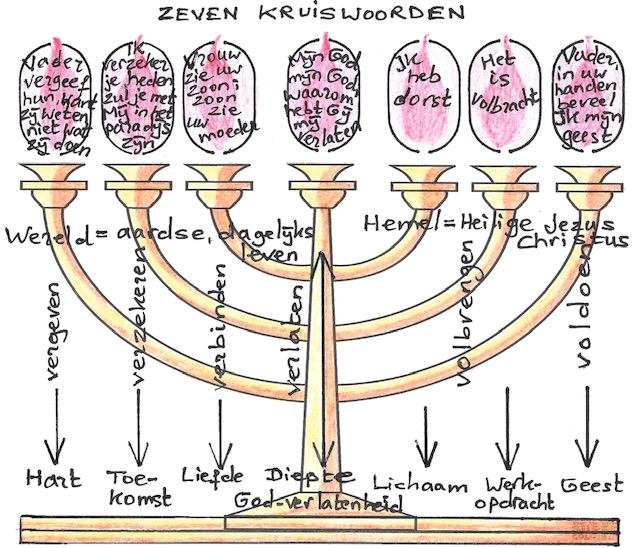 ‘Vrouw, zie uw zoon, zoon zie uw moeder’Ontmoetingskerk Dordrecht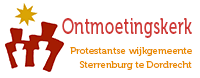 In stilte komen we binnen en bereiden wij ons voor.Muziek: Adagio uit de Sonate G-Dur, Franz Anton HoffmeisterOpeningLiturg	: Hoor Israël, onze God is EEN.	   Heb lief, jouw God, met heel je hart en ziel,	   uit al je kracht.Allen zingen: lied 329: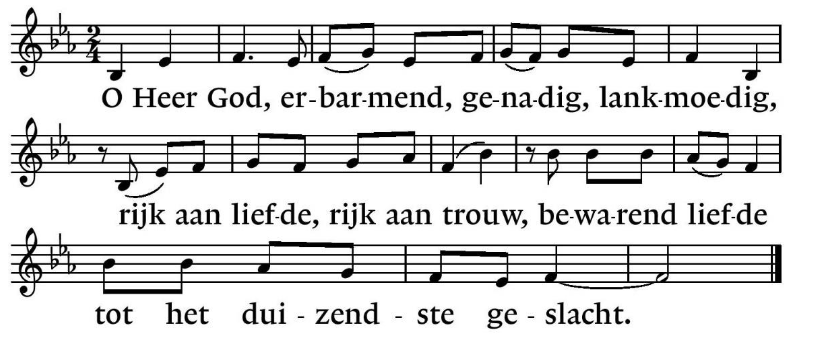 Hymne: Lied 536Psalmengebed: Psalm 25Liturg	: Haast U, o Heer, tot mijn hulpAllen	: EN WEES TOT MIJN REDDING GEREED. Liturg: 	   Lezen: Psalm 25: 6 – 10:Denk aan uw barmhartigheid, HEER, aan uw liefde door de eeuwen heen.Denk niet aan de zonden uit mijn jeugd,maar denk met liefde aan mijen laat uw goedheid spreken, HEER. Goed en rechtvaardig is de HEER:hij wijst zondaars de weg,wie nederig zijn leidt hij in het rechte spoor, hij leert hun zijn paden te gaan.Liefde en trouw zijn de weg van de HEERvoor wie de wetten van zijn verbond onderhouden. Allen:      zingen: Psalm 25a: vers 2Korte toelichting op de afbeelding en de tekstenLezing: Johannes 19: 23 – 27 Nadat ze Jezus gekruisigd hadden, verdeelden de soldaten zijn kleren in vieren, voor iedere soldaat een deel. Maar zijn onderkleed was in één stuk geweven, van boven tot beneden. Ze zeiden tegen elkaar: ‘Laten we het niet scheuren, maar laten we loten wie het hebben mag.’ Zo ging in vervulling wat de Schrift zegt: ‘Ze verdeelden mijn kleren onder elkaar en wierpen het lot om mijn gewaad.’ Dat is wat de soldaten deden. Bij het kruis van Jezus stonden zijn moeder met haar zuster, Maria, de vrouw van Klopas, en Maria uit Magdala. Toen Jezus zijn moeder zag staan, en bij haar de leerling van wie hij veel hield, zei hij tegen zijn moeder: ‘Dat is uw zoon,’ en daarna tegen de leerling: ‘Dat is je moeder.’ Vanaf dat moment nam die leerling haar bij zich in huis. StilteMuziek: Adagio cantabile opus 31, Camille FontaineCanticum: Lied 155: 1, 2, 3.Gebeden	Liturg	: Hoor ons bidden God en luisterAllen	: WEES NABIJ IN LICHT EN DUISTERVoorbeden, met gezongen responsie Lied 368d: Houd mij in leven , wees Gij mijn reddingSteeds weer zoeken mijn ogen naar U. StilteGezamenlijk gebeden ‘Onze Vader’Avondlied: Lied 248ZegenbedeLiturg	: Laten wij de HEER lovenAlen 	: EN GOD DANKEN.Liturg	: Zegene en behoede ons de barmhartige HEER.Allen	: AMEN (gezongen)Muziek: Sinfonia BWV 156, Johann Sebastian BachIn stilte verlaten we de kerk__________________________________________________________Orgel:	Marcus van DrielDwarsfluit:	Francis van ‘t HoenKoster:	Klaas van der KnijffVoorbereiding:	Klaas van der Knijff en Gert KruitAfbeelding:	Menora met de zeven kruiswoorden